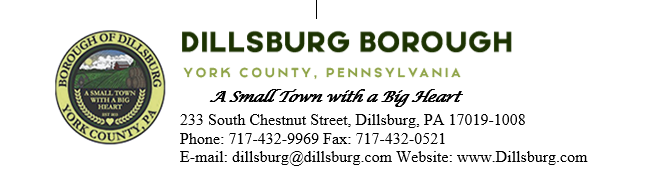 COUNCIL MEETING AGENDA November 14, 2023Call to OrderInvocation/Salute to the FlagRoll Call of MembersApproval of the AgendaApproval of the MinutesCommittee Meeting- October 3 2023Council Meeting- October 10 2023Public Comment- 5 Minutes per Valid SpeakerDepartment ReportsPoliceEMSFire DepartmentPlanning CommissionDillsburg Area AuthorityCommunity GroupsSolicitorEngineerTreasurerTax CollectorBorough Staff ReportMayor’s ReportPresident’s ReportPublic SafetyPublic Works CommitteeApprove Rita’s Land Development Time ExtensionWinfield Preliminary PlanApprove payment for Quay AlleyApprove payment to JVI for Chestnut St Sidewalk ProjectApprove Shop Exhaust Fan for Public Works BayAdministrative CommitteeApprove Multi-municipal Comprehensive Plan RFPApprove 2024 Meeting Dates2024 AppointmentsApprove 2024 Borough BudgetOld BusinessEmergency Flashing Sign for Fire Department New Business1st Quarter 2024 Penn Waste Price IncreaseSalt shed for Borough buildingAdjournment